ІНСТРУКЦІЯ №5Тема: Аплікація з паперу.Мета. Закріпити знання студентів про аплікацію як вид декоративно-прикладного мистецтва, її види, матеріали, інструменти, техніку безпечної праці з ними, послідовність виготовлення, кінцеве опорядження. Формувати уміння виконувати аплікацію з елементами об’ємної пластики, аплікацію технікою мозаїка. Розвивати окомір, просторову уяву, логічне мислення. Виховувати культуру праці, професійні якості майбутнього вихователя.Студенти повинні знати:поняття про аплікацію, її види, матеріали, інструменти, техніку безпечної праці з ними;клеючі розчини;послідовність виготовлення, кінцеве опорядження виробів.Студенти повинні вміти:правильно організовувати робоче місце;якісно виконувати прийоми вирізання в аплікації, використовувати прийоми чіткості зображення при виконанні аплікації;виготовляти елементи об’ємної пластики;використовувати різні техніки в аплікації (мозаїка рвана і т.д.).Рекомендована література:	Хорунжий В.І. Практичні роботи в навчальних майстернях. Київ, «Вища школа», 1989. стор. 3-12.Хорунжий В.І. Практикум в навчальних майстернях з методикою трудового навчання. Тернопіль. Астон, 2001. стор. 3-14.Для практичної роботи на заняття 1.Показ прийомів,  вправ на вирізування деталей різними прийомами. Підготувати технологічні картки.Технологічні картки та вправи на симетричне вирізування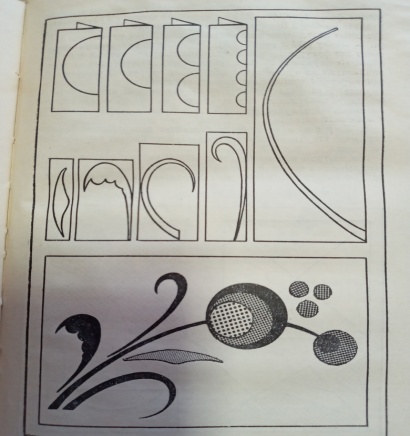 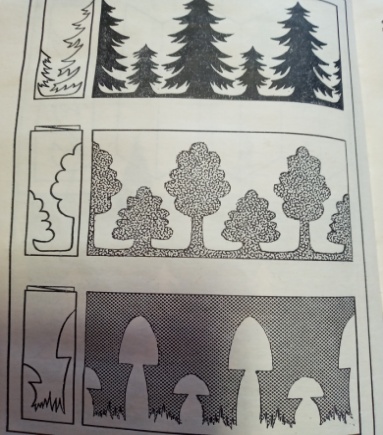 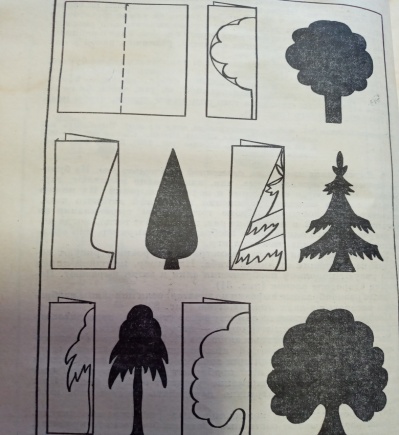 Завдання №2 . Предметна аплікація.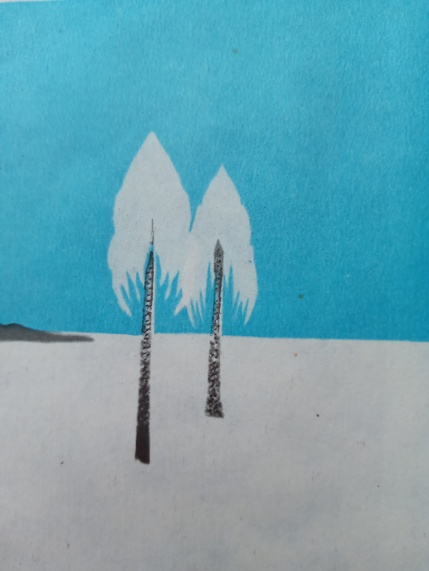 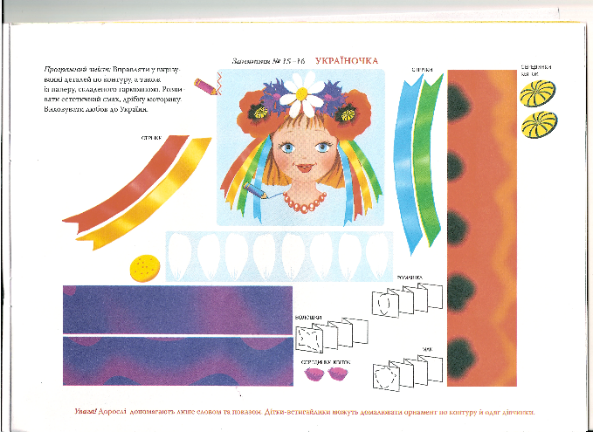 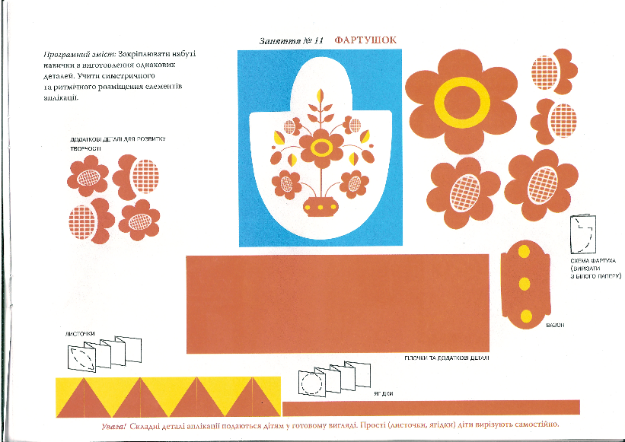 Завдання для самостійної роботи.Виконати предметну аплікацію за власним ескізом або за зразками.Послідовність виконання.Доберіть необхідні матеріали і інструменти для виконання предметної аплікації.Виконайте таблиці з симетричними прийомами використовуючи папір і техніку аплікації.Створіть ескіз майбутньої роботи.Виконайте необхідні деталі, використовуючи прийоми симетричного вирізування.Викладіть деталі на фон, скомпонуйте їх.Створену композицію наклейте.Завдання для самоконтролю.Що таке аплікація?Які види аплікації з паперу ви знаєте?Яке місце займає аплікація на уроках з « Дизайну та технологій» в початковій школі?Матеріали для виконання аплікації.Назвіть послідовність виконання предметної аплікації.Поясніть послідовність виконання вирізування симетричних деталей з аркуша паперу складеного гармошкою.